Wiosenne powrotyTemat dnia: Zadania o ptakachCele główne:- rozwijanie sprawności fizycznej;- dodawanie i odejmowanie w zakresie 10;- układanie działań do podanych zadań.Cele operacyjne: Dziecko:- dodaje i odejmuje na konkretach  w zakresie 10;- układa działania do podanych zadań, odczytuje je;- aktywnie uczestniczy w ćwiczeniach gimnastycznych.Zabawa twórcza – Ptaki z figurDzieci układają z figur geometrycznych (załącznik) wymyślone przez siebie ptaki. Później je kolorują według uznania. Karta pracy, cz. 3, str. 63https://www.mac.pl/flipbookiĆwiczenia gimnastyczne z użyciem skarpetek.Dziecko siedzi na macie lub kocyku po wcześniejszej ok. 3min rozgrzewce, np. marsz.Naprzeciwko leżą kartki papieru: jedna z prawej, a druga z lewej strony. Potrzebne nam są dwie pary skarpetek, które są zwinięte w „kulkę”. Dziecko gołymi palcami stopy prawej ma za zadanie chwycić jedną parę skarpetek i przenieść na kartkę z prawej strony, a stopą lewą przenosi skarpetki na lewą kartkę. Potem prawa noga przenosi skarpetkę z lewej kartki na prawą, a lewa z prawej na lewą. To powtarzamy ok. 10 razy. Takie ćwiczenia w szkole wykonuje się z użyciem woreczków gimnastycznych.Następnie dziecko kładzie każdą stopę na jednej parze skarpetek i „rysuje” nimi obunóż serce na podłodze. (5 powtórzeń).Później każda stopa osobno „ rysuje” kółka na podłodze, najpierw w jedną, a potem w drugą stronę. Cały czas używamy do ćwiczeń naszych „skarpetkowych woreczków”. Z tyłu dziecko podpiera się łokciami.Kolejny punkt ćwiczeń polega na tym, że obiema nogami na skarpetkach jednocześnie wykonujemy krążenia po podłodze w jedną i drugą stronę.Po tym ćwiczeniu chwytamy stopami jedną parę skarpet, podrzucamy ją, a rękami staramy się złapać. To powoduje, że wzmacniamy mięśnie brzucha i nóg.Powtarzamy to ćwiczenie 10 razy.Następnie dziecko kładzie się na brzuchu. Skarpetki trzymamy oburącz zginając łokcie przed sobą i unosimy przód naszego ciała do góry, tak jakbyśmy się wychylali do tyłu.Później ćwiczymy chwyt. Podrzucamy zwinięte skarpetki w górę prawą ręką i prawą łapiemy. Podobnie robimy z ręką lewą. Jeżeli komuś uda się żonglować skarpetkami to zachęcam . Ćwiczenia są propozycją na dzień, gdy nie można wyjść z domu i np. jeździć na hulajnodze lub rowerze. W słoneczne dni korzystajcie z uroków wiosny!Rozwiązywanie zadań tekstowych metodą symulacji.Dziecko dostaje 10 klocków lub innych liczmanów (np. patyczki, korki od butelek itp.)Dziecko przelicza czy na pewno ma 10 elementów. Rodzic mówi zadanie, a dziecko stara się je rozwiązać, dokładając klocki lub je odkładając.„ Na drzewie siedziało 7 wróbli. (Dziecko układa przed sobą 7 klocków). Potem przyleciały jeszcze 3 wróble. (Dziecko dokłada 3 klocki). Ile wróbli siedzi teraz na drzewie?”Dziecko zapisuje odpowiednie działanie na kartce, czyli:7+3= 10 i odpowiada na zadane pytanie.„ Na drzewie było 8 gołębi. (Układa 8 klocków). Przejeżdżający samochód wystraszył je i wszystkie odleciały ( odsuwa 8 klocków). Ile gołębi pozostało na drzewie?Dziecko układa działanie i odpowiada na pytanie:8-8=0W ten sposób dzieci rozwiązują podobne zadania.Karta pracy Litery i liczby, cz. 2, str. 56-57 (starsze dzieci) https://www.mac.pl/flipbookiKarta pracy Przygotowanie do czytania, pisania, liczenia, str. 65 (młodsze dzieci) https://www.mac.pl/flipbookiKarta pracy (fioletowa dla wszystkich) cz. 3, str. 64https://www.mac.pl/flipbooki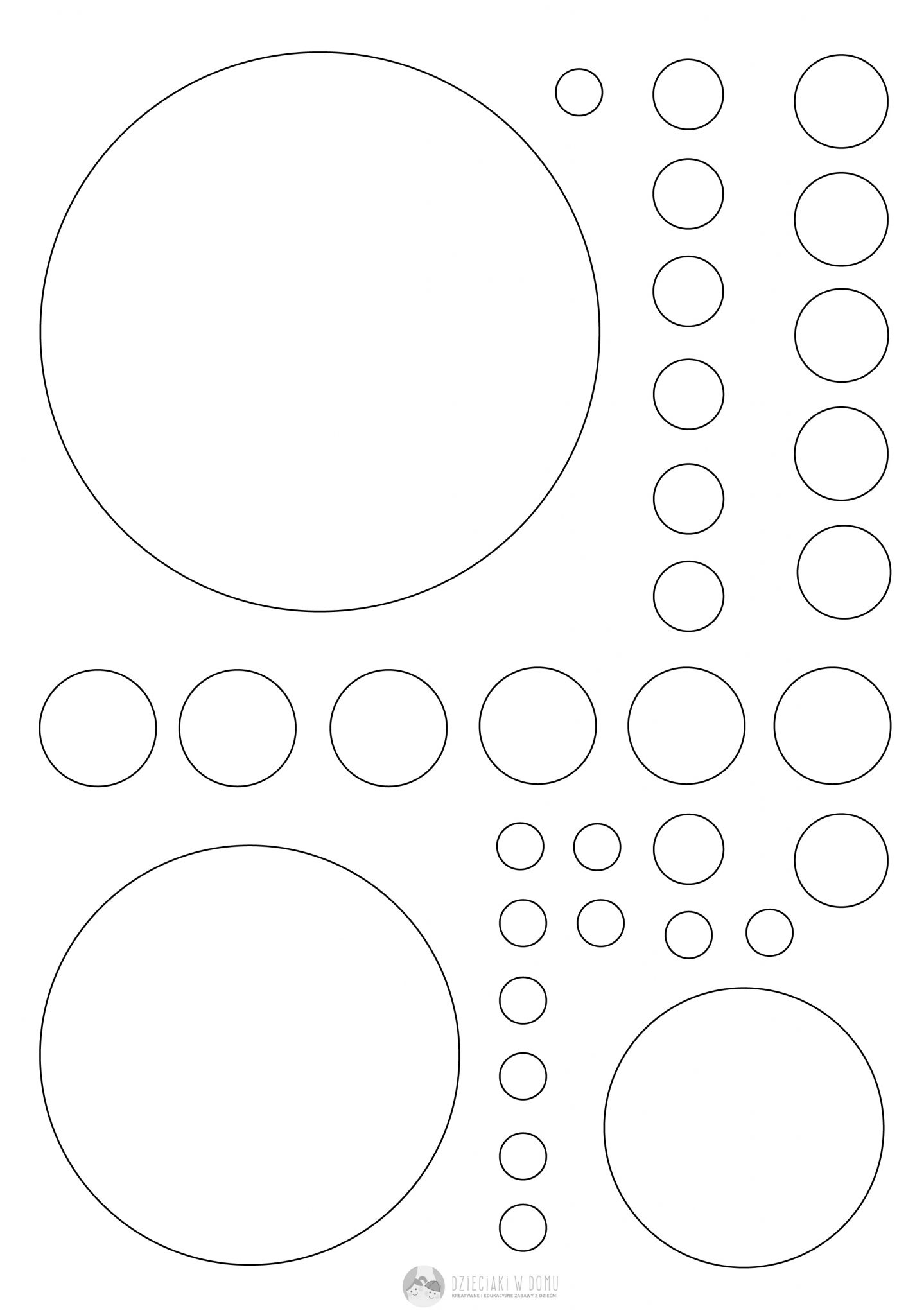 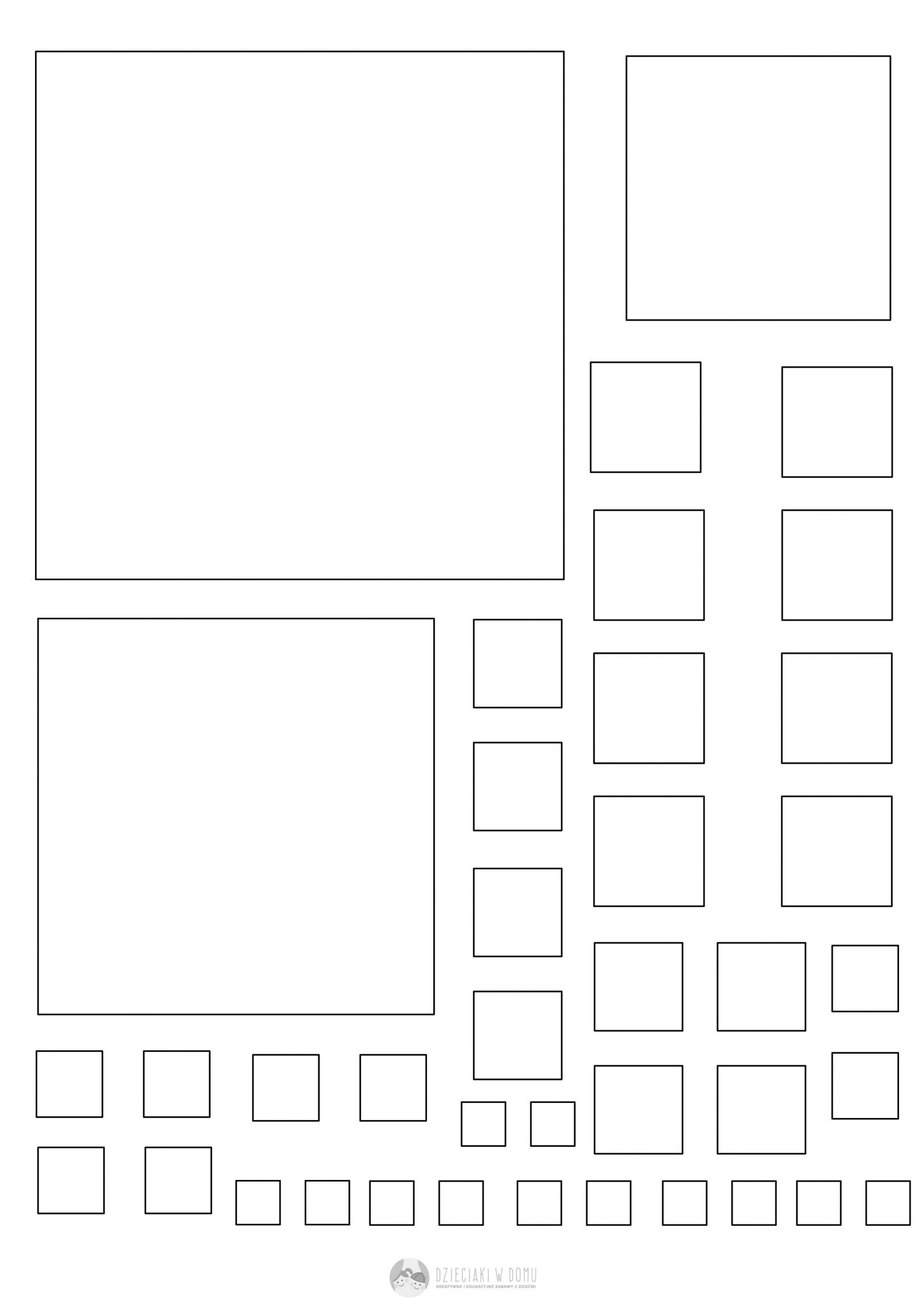 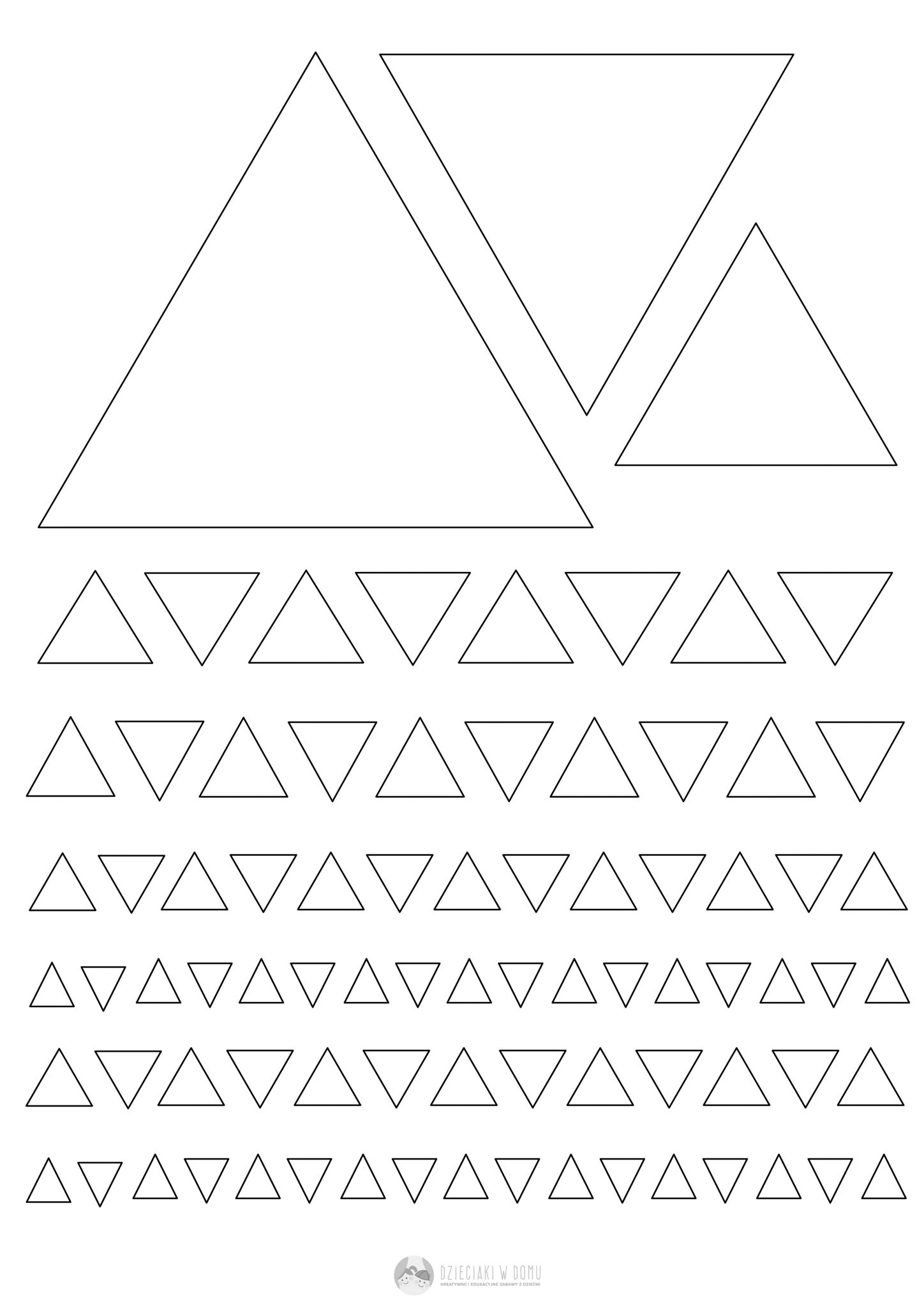 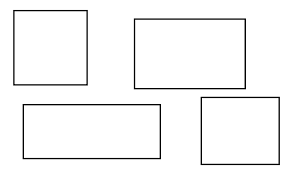 